作 者 推 荐蕾西·瓦尔顿（Lacie Waldon）作者简介：拉西·瓦尔登（Lacie Waldon）是一位整日心不在焉——心思全在文学上的作家。她也是一位在华盛顿特区工作的空姐，她总会很多时间书写，或是在世界各地寻找新的故事。她是小说《滞留》（THE LAYOVER）的作者。欲了解更多关于作者的信息，请查看https://www.laciewaldon.com/中文书名：《从一跃开始》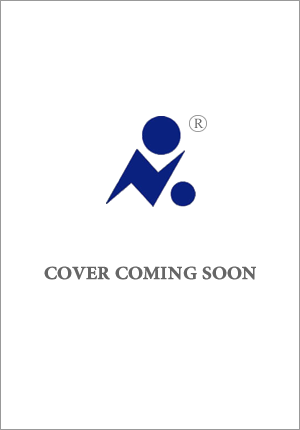 英文书名：FROM THE JUMP作    者：Lacie Waldon出 版 社：Putnam代理公司：ANA/Lauren Li页    数：待定出版时间：2022年7月代理地区：中国大陆、台湾审读资料：电子稿类    型：女性小说内容简介：一个长期唯唯诺诺的女人终于承认了她真正想要的东西——和人——究竟是什么。丽芙·贝克斯菲尔德（Liv Bakersfield）已经习惯了“应该”的生活。保持健康。经济独立。做最好的自己。作为一名超时工作的平面设计师，她的私人时间已经被挤压到几乎所剩无几，以至于她差一点又错过了与她深爱的一群大学朋友共度假期。但时，当丽芙最终决定开始向他人说“不”的时候，她立即体会到这是一种很好……很好的感觉，她马上辞去了工作，跳上飞机，前往南非和他们会合。在令人难忘的异国风景中，丽芙期待着观赏野生动物，以及与她最好的朋友们度过一段轻松的时光。但如此近的距离的相处，让一切变得更加复杂，尤其是在令丽芙爱而不得的卢卡斯·戴斯（Lucas Deiss）。他们的友谊是她生命中唯一依然牢固的东西，她发誓要尽一切努力让这群挚友团结在一起。但是，当他们回到洛杉矶时，丽芙才发现，她的信仰一跃已经使自己变成了自由落体，也使她一头撞进了戴斯的怀中。有了她最喜欢的人的支持，丽芙必须在自己应该做的事和自己不应该想做的事情之间做出抉择。重要卖点作者首部作品的完美接续：拉西·瓦尔登的出道作品《滞留》（The Layover）为她的文学事业开启了一个不错的开端，评论称之为“一场妙趣横生的从朋友到恋人的故事”（来自《出版者周刊》），该小说还获得了凯瑞·温弗瑞（Kerry Winfrey）、莎拉·霍格尔（Sarah Hogle）和萨曼莎·杨（Samantha Young）等浪漫小说大热作者的赞誉。这些热度会继续延续到《从一跃开始》。一场献给友谊的赞歌：除了美好的浪漫爱情，《从一跃开始》也把不少篇幅留给了柏拉图式的情感。故事中心的大学朋友团既亲密又可靠，为这个浪漫的故事增添了一层新鲜的色彩。瓦尔登熟练地将浪漫喜剧和充满激情的女性小说融为一体。经典的从朋友到恋人的故事：《滞留》精彩地演绎了从敌人变恋人的故事桥段，与之对比，《从一跃开始》则描绘了令读者无法抗拒的从朋友到恋人的浪漫弧线。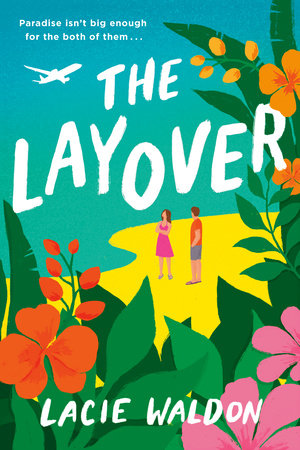 中文书名：《滞留》英文书名：THE LAYOVER作    者：LacieWaldon出 版 社：Putnam代理公司：ANA/Lauren Li页    数：320页出版时间：2021年6月代理地区：中国大陆、台湾审读资料：电子稿类    型：小说更多英文版信息： https://www.edelweiss.plus/#sku=0593328256&page=1 内容简介：这部诙谐、轻松的浪漫喜剧处女作，讲述了一个在距离地面3万英尺的高空上生活和恋爱的故事。Putnam出版社的编辑玛戈·利普舒尔茨（Margo Lipschultz）签下了作者的两本书，并从作者的经纪人那里获得了这本书的全球翻译版权。艾娃·格林（Ava Greene）担任空姐的工作已经十年有余，她现在终于准备好告别飞行，回到地面工作。在她与自己过去的生活告别之前，她还有最后一趟航行，她计划要好好地享受这次飞行的每一秒。但是，她起飞后才发现前飞行员杰克·斯通（Jack Stone）也在这架飞机上，她这么多年来一直偷偷地记恨着他，这个相貌英俊但骄傲自大的男人。他竟然还敢和她调情，好像完全不记得在她人生中最丢脸的那个晚上，他所扮演的角色。她只能庆幸飞机一旦着落，她就再也不需要见到他了……但是，当他们的飞机遇到机械故障的时候，本该在伯利兹短暂停留的计划更改为要在那里度过周末。和她的仇人在飞行中共度三小时已经足够糟糕的了，怎么还能忍受和他滞留在一起。被困在天堂般的豪华度假村？即使有闷热的微风和白色的沙子来分散她的注意力，她也不得不用朗姆酒来让自己不去在意他那超凡脱俗的存在感。杰克竟然还敢让艾娃和他一起进行一系列热带旅行，而她只能不情愿地同意休战两天。然而，艾娃和杰克在加勒比海炎热的阳光下待的时间越长，她就越开始怀疑自己所了解的关于他的一切，以及她想从生活中得到的一切。很快，她就不得不在双脚踩踏实地和在空中飞行之间做出选择。重要卖点治愈系夏日读物：这本书充满热带环境，不可抗拒的浪漫，以及轻松愉快的自我发现之旅，它是一本理想的帮助人们从现实中逃离的读物，包含了有阅读价值的人物角色和主题。商业平装本一定会立即吸引喜欢浪漫喜剧的读者的注意。大有前途的作家：拉西·瓦尔登就像她塑造的女主角一样，是一个活跃在飞行旅途中的空姐，有着丰富的旅行经验。她就在飞机上空姐的座位里写下了这部小说，她希望能够通过自己的故事让读者能够一窥航空业的帘子后面真实有趣的一面。她还在推特上坦率地记录下她在天空中生活，她在那里已经聚集了4.1万名粉丝。全新的声音：瓦尔登明亮的声音和诙谐的调侃技巧使她成为浪漫喜剧类型领域一个大受欢迎的新成员。出版社已经签下了她的第二部独立的浪漫喜剧小说，编辑对她的写作事业充满了期待。一部敌人变情人的爱情故事：瓦尔登很好地把握了“敌人变情人”这个目前非常流行的故事类型，《滞留》对于《仇恨游戏》（The Hating Game）和《不度蜜月的人》（Unhoneymooners）的读者来说是一部必读作品。谢谢您的阅读！请将反馈信息发至：李文浩（Lauren Li）安德鲁·纳伯格联合国际有限公司北京代表处北京市海淀区中关村大街甲59号中国人民大学文化大厦1705室邮编：100872电话：010-82449901传真：010-82504200Email：Lauren@nurnberg.com.cn网址：http://www.nurnberg.com.cn
微博：http://weibo.com/nurnberg豆瓣小站：http://site.douban.com/110577/微信订阅号：ANABJ2002